浙江大学舟山校区交通攻略舟山普陀山机场——浙江大学舟山校区：普陀山机场坐25路公交到“新舟山医院”站，转BRT快速公交1号线，或28路，或37路公交到“浙大站”。从机场直接打车到校区，约70元 宁波火车站——浙江大学舟山校区出站进入宁波火车站南广场，汽车南站位于南广场西侧宁波汽车南站发往舟山新城的班车从早上05:55开始，到晚上22:00，不间断发车，约1.5—2小时到达舟山新城站，票价55元买票时说明舟山新城站下车新城站下车后，可乘坐28路、37路等公交车到达“浙大站”，打车约15元宁波汽车票网上购票：http://dzsw.nbgy.com/宁波栎社机场——浙江大学舟山校区前往舟山的机场大巴票价60.00元发车时间：09：45、10:30、11:00、11:30、12:30、13:30、14:30、15:30、16:30、17:30约1.5小时到达舟山沿途停靠：1.昌州大道1001号  2.沈家门东港麦当劳门口（兴普大道76号）建议在昌州大道1001号下车，坐28路公交车到“浙大站”下车，打车25元左右杭州城站火车站——浙江大学舟山校区方式一：从杭州城站火车站下车，坐地铁1号线到定安路站下车（1站），下车步行至吴山广场（正大门上车）买票时说明舟山新城站下车新城站下车后，可乘坐28路、37路等公交车到达“浙大站”，打车约15元吴山广场大巴时刻表（大巴从黄龙路3号出发，经停吴山）：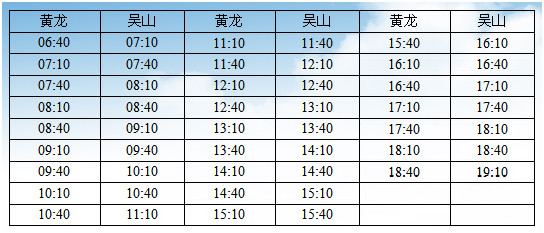 方式二：步行至城站火车站公交站，乘公交39路，或595路，到汽车南站公交站下，步行至杭州汽车南站杭州汽车南站至舟山班车时刻表：杭州东站——浙江大学舟山校区建议直接从杭州东站坐火车到宁波站（海曙区南站东路19号）杭州汽车客运中心站（即杭州九堡客运中心）——浙江大学舟山校区九堡客运中心乘坐大巴，经停杭州火车东站东广场，在舟山新城站下车。新城站下车后，转BRT快速公交1号线，或28路，或37路公交到“浙大站”。打车约15元。九堡客运中心班车时刻表：杭州萧山机场——浙江大学舟山校区方式一：15:30有机场大巴从萧山机场发车前往舟山方式二：杭州萧山机场乘机场大巴，到杭州城站火车站下，步行至城站火车站公交站，乘公交39路，到汽车南站公交站下，步行至杭州汽车南站上海虹桥火车站——浙江大学舟山校区建议从虹桥火车站坐火车先到宁波站，班次较多，具体时刻请前往12306网站查询上海长途客运南站——浙江大学舟山校区南站大巴时刻表：时长：约4小时上海浦东机场——浙江大学舟山校区方式一：从浦东机场坐公交或者打车到上海南站，从南站坐大巴到舟山方式二：上海浦东机场T1航站楼直飞舟山普陀山机场，中国东方航空MU5205，12:15—13:0506:5007:3008:1509:0510:0010:5011:3011:5512:5513:2513:4014:3015:2016:0517:0018:1019:3507:0007:5008:3009:0009:4009:5011:0011:4012:2012:2513:0513:4514:2515:0515:4516:2517:0017:4018:4506:5907:3708:0508:3909:0909:4310:1510:3911:0912:0912:4513:2513:5514:3515:1516:0516:4917:2918:1919:29